（様式第４号）第　号年　月　日　三重県知事　　　　　　　様所在地名称代表者職・氏名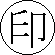 認定技能評価実施者変更届　　　　年　月　日付け　　第　号により認定された技能評価について、実施者に係る次の事項を変更したので、三重県技能評価認定要綱第８第３項の規定により届け出ます。記変更事項変更内容変更年月日名称変更前年　月　日名称変更後年　月　日所在地変更前年　月　日所在地変更後年　月　日主な事業の内容変更前年　月　日主な事業の内容変更後年　月　日